International Association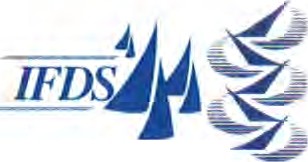 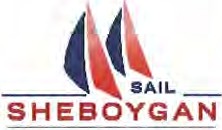 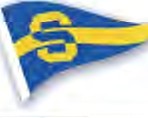 for Disabled Sailing 1  s   A	fAMEN DMENT TO THE NOTICE OF RACEAM ENDM ENT N0.3Change of the Notice of Race: 5 (c) is changed as follows - Add to 5 (c):The requirment of RMM 3.4 (a) is changed into: in the three person keelboat match racing events the crew shall be comprised of a helmsperson who is IBSA classified Bl and two other crew either maleor female or both.The cumulative total pointsshall not exceed:i) 3 points on category 1races :ii) 6 points on category 2 races.ii)Change of the Notice of Race:5 {d) 1is changed as follows -5 (d) 1: shall be eligible after presenting to the Event Classification Panel with IFDS Vision Test Form{or equivalent document) filled out by a registered ophtha lmologist not earlier than September 9th 2013 . Vision impaired athletes that are already registered on the IFDS International Classification Master List 2013-2016 with C Status do not require Classif ication at the event. IFDS Vision Test Form can  be downloaded  here  : http://www.sailing.org/sailors/disabled/competition.phpChange of the Notice of Race: 5 (e) is changed as follows - 5 (e) is deleted and replaced by:The helmsperson nationality dictates the country the boat sails under. All crewmembers shall be affiliated to an ISAF and IFDS recognized National Authority. All crewmembers shall have a ISAF Sailor ID number. All crew member shall meet te eligibility requirments of ISAF Regulation 19.2Published: July 7, 2014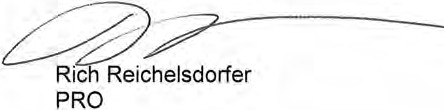 